МБОУ «Кесемская средняяобщеобразовательная  школа»История школы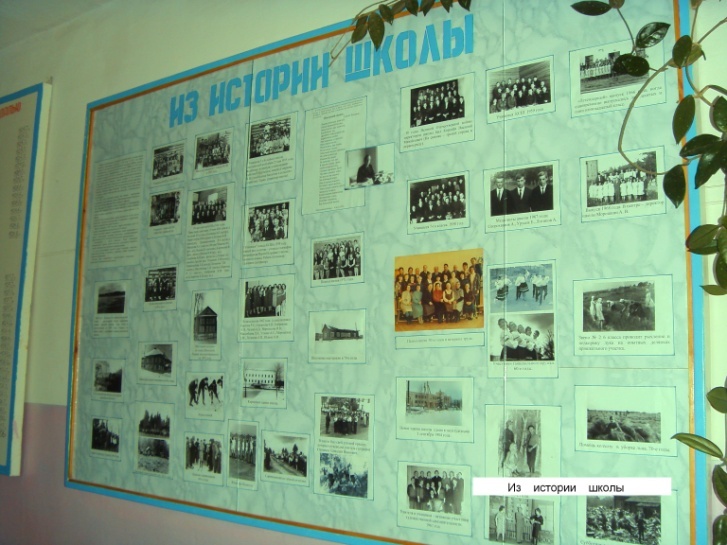 Муниципальное бюджетное  общеобразовательное учреждение «Кесемская средняя  общеобразовательная школа» основана в 1936 году. Первые упоминания о Кесемской земской школе, которая давала начальное образование, относятся к 1918 году. В 1932 году была открыта пятилетняя школа крестьянской молодежи (ШКМ). В 1933 году пятилетняя школа преобразовалась в семилетнюю, первый выпуск которой состоялся в 1935 году, следующий – в июне 1936 года, а в сентябре 1936 года открывается 8 класс средней школы. Первый выпуск Кесемской средней школы был в июне 1939 года.  1 сентября 1984 года начался первый учебный год в новом здании, в котором школа располагается по настоящее время.    Образовательный процесс обеспечивают 20 педагогов и 10 человек обслуживающего персонала. В числе педагогов высшую категорию имеет 1 учитель, первую – 4 учителя, соответствуют занимаемой должности – 14 учителей, 1 учитель, имея стаж педагогической работы 1год, готовится к аттестации на соответствие занимаемой должности через год. Высшее образование имеют 10 учителей, среднее специальное – 7 учителей, 3 учителя получают заочно среднее специальное (педагогическое) образование. 7 учителей – выпускники Кесемской средней школы.  В школе, в течение многих лет стабильно работают творческие группы, которыми руководят опытные педагоги. Большое внимание уделяется повышению профессионального мастерства учителей, преемственности в обучении. Методическая работа строится на диагностической основе.  Из стен Кесемской средней школы в разные годы вышли 37 медалистов, из них 18 выпускников с золотой, 19 – с серебряной медалями.    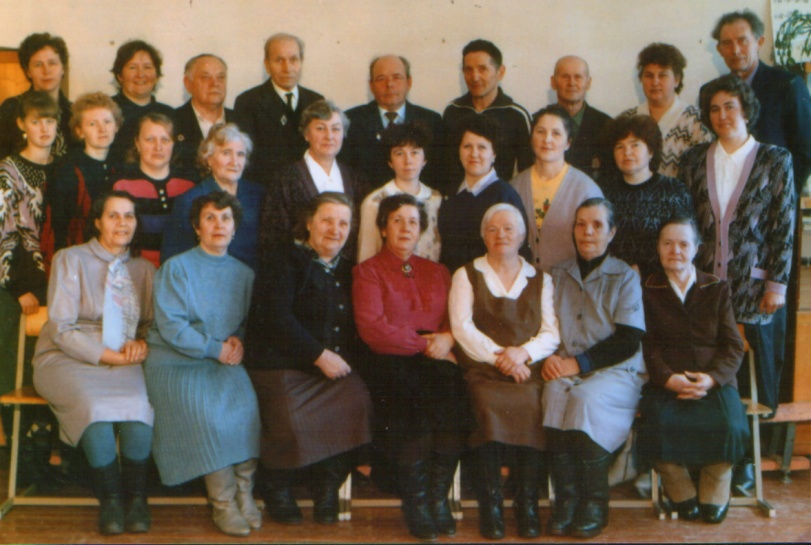 Общая характеристика школы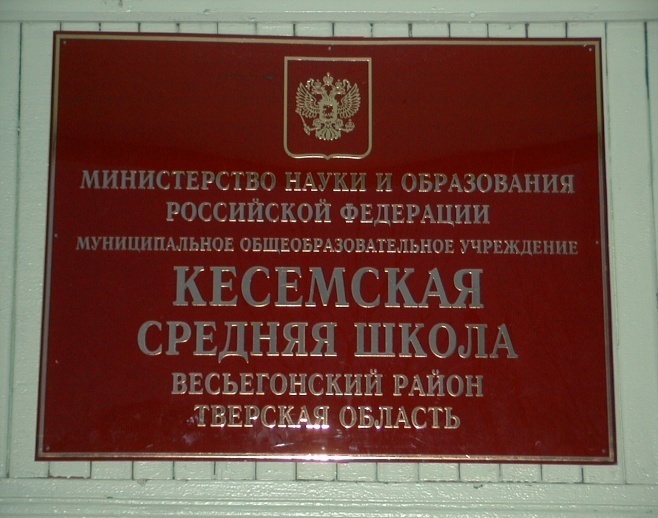 Кесемская средняя школа  является муниципальным бюджетным общеобразовательным учреждением. Учредителем МБОУ «Кесемская СОШ»  является отдел образования администрации Весьегонского района.  Юридический адрес учреждения: 171701 Тверская область, Весьегонский р-н, ул. Пушкинская, д.38а. В своей деятельности МБОУ «Кесемская СОШ»  руководствуется Законом РФ «Об образовании в Российской Федерации», действующим законодательством РФ, приказами и распоряжениями органов управления образования, договором между Учредителем и МБОУ «Кесемская СОШ», Уставом МБОУ «Кесемская СОШ».В школе имеется необходимая для организации образовательного процесса нормативно – правовая база. Устав МБОУ «Кесемская СОШ»  соответствует требованиям Закона РФ «Об образовании в РФ»,  локальные акты не противоречат Уставу. Обучение и воспитание в МБОУ «Кесемская СОШ»   ведется на русском языке. Организация образовательного процесса   строится на основе учебного плана школы и программ, разработанных в соответствии с ФГОС. Расписание учебных занятий и занятий сферы дополнительного образования составлено в соответствии с нормами СанПиН.                  Здание школы типовое, школа имеет все виды благоустройства:- общая площадь всех помещений – 3824 кв.м- количество классных комнат – 15- в том числе учебных кабинетов – 14- мастерских – 1- спортивный зал – 1, его площадь 168 кв.м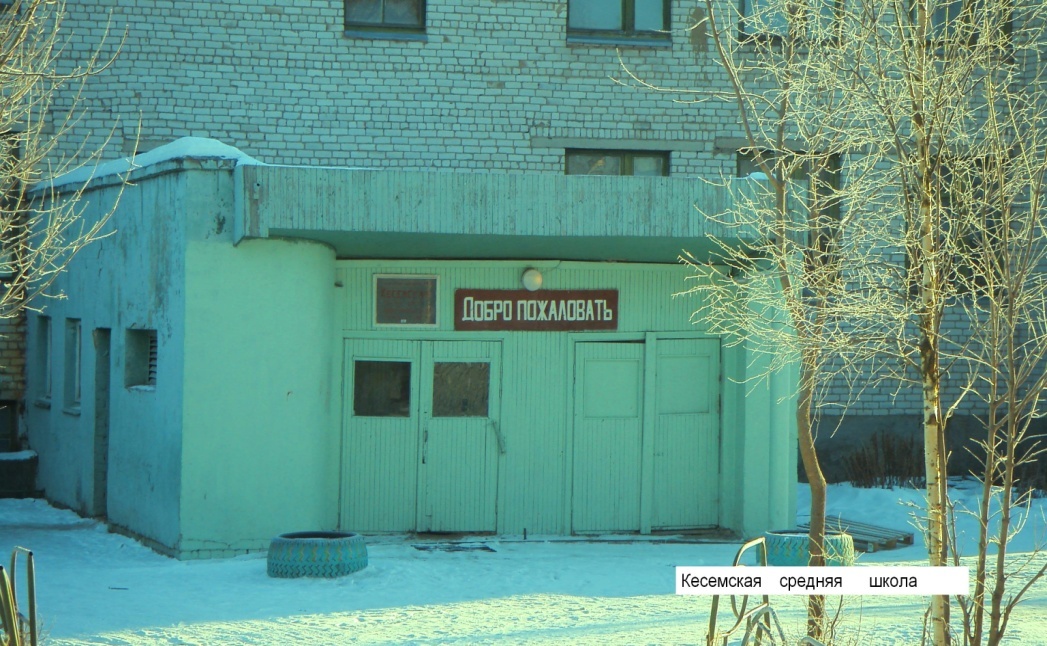 - спортивные комплексы – стадион, спортивная площадка- компьютерные классы – 1, в нем рабочих мест – 10- библиотека – 1- столовая – 1 на 80 посадочных мест.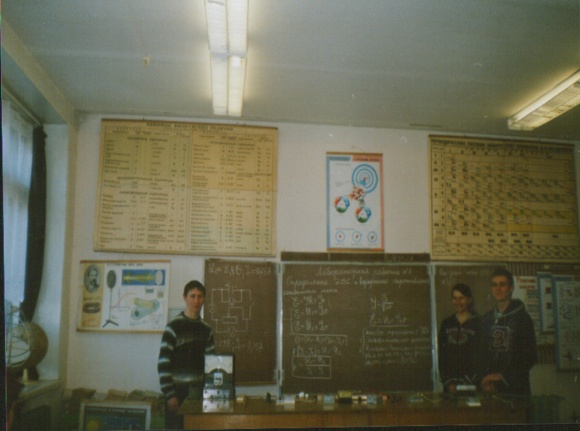         Занятия в школе проводятся в одну смену. Режим работы школы: 1-11 классы – пятидневка. Начало занятий – 8 ч. 30 мин. Продолжительность уроков – 45 мин.  Вторая половина дня – индивидуальные консультации, работа кружков, секций, факультативов, общешкольные творческие дела и дела классных коллективов.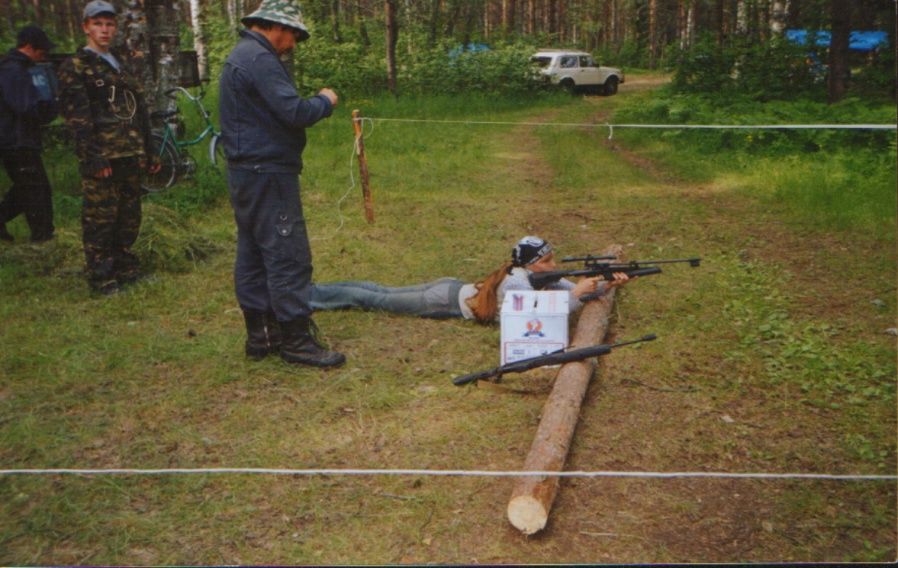 МБОУ «Кесемская средняя  общеобразовательная школа» активно взаимодействует с детским садом в трех направлениях с цельюсовершенствованияобразовательных и воспитательных процессов на основеидей развивающего обучения.(2016- 2017 год).1 направление – согласовывать цели на дошкольном и начальном школьном уровне.2 направление – обогатить образовательное содержание в начальной школе.    1) введение в педагогический процесс разных видов детской деятельности творческого, экологического характера (самодеятельных игр, драматизации, технического и художественного моделирования, словесного творчества);  2) максимальная активизация познавательных интересов детей с использованием в содержании образования знаний экологического характера;  3)обогащение содержания уроков эстетического цикла, художественной деятельности, как одно из средств самовыражения ребенка.3 направление – усовершенствовать формы организации и методы обучения,  как в дошкольном учреждении, так и в начальной школе:1) Максимально обеспечить двигательную активность детей на занятиях и уроках физкультуры, переменах, в совместной и самостоятельной деятельности, в процессе внеклассной работы.2) Использовать многообразие форм  обучения урочного и неурочного типа, включая специфические виды деятельности на интегративной основе, выход за пределы группы, работа в малых и больших группах и подгруппах.3) Использовать в детском саду цикличность и проектную организацию содержания обучения, обеспечивающие востребованность «предыдущего» в настоящем, создающие условия для использования самими детьми, имеющегося у них опыта;4) Обеспечить взаимосвязь занятий (фронтальных,  подгрупповых) с повседневной жизнью детей, их самостоятельной деятельностью (игровой, художественной, конструктивной и др. );5) Поддерживать развивающую предметную среду как в дошкольном учреждении, таки в начальной школе, функционально моделирующую содержание детской деятельности;6) Более широко использовать методы, активизирующие у детей мышление, воображение, поисковую деятельность, т. е элементы  проблемности в обучении;7) Более широко использовать игровые приемы, создавать эмоционально значимые ситуации, условия для самостоятельной практической деятельности;8) Изменять формы общения детей, как на занятиях в детском саду, так и на уроках в школе, обеспечить ребенку возможность ориентироваться на партнера-сверстника, взаимодействовать с ним и учиться поддерживать диалогическое общение между детьми, признавать право ребенка на инициативное высказывания и аргументированное отстаивание своих  предложений, право на ошибку.Реализация приоритетных национальных проектов1. Введение ФГОС в начальной школе и в 5-6 классах основной школы.2.Государственная поддержка лучших учителей.        В 2005-2006 учебном году  учитель физкультуры Жуков В.М. принимал участие в  конкурсе лучших учителей ОУ в РФ, реализующих общеобразовательные программы начального общего, основного общего и среднего (полного) общего образования, расположенных на территории Тверской области и получил грант. 3. Информатизация образования.         Одним из приоритетных  направлений развития образования является информатизация образования и использование педагогами информационно-коммуникационных технологий.5.Участие институтов гражданского общества в управлении школой.Общественное управление осуществляется Советом школы, который является высшим органом самоуправления школы.  В Совет школы входят представители педагогов (5 человек), учащихся (5 человек) и родителей (5 человек). 6.Ресурсное обеспечение реализации приоритетных  национальных проектов.Программа «Школьный автобус».Укрепление материально-технического оснащения школы.В рамках национального проекта «Образование» в школу  поступало новое учебное оборудование для кабинетов физики, химии, биологии, русского языка, информатики,  географии и 2 интерактивных  доски. Позднее приобретены компьютеры, мультимедийное оборудование, интерактивные доски и экраны во все учебные кабинетыПерспективы развитияА) Расширение общественного участия в управлении школой.Расширение деятельности и полномочий Совета школы:совет ОУ обеспечивает демократический, государственно-общественный характер управления образованием, ориентированной на его развитие в том числе, принимает решения о распределении средств стимулирующей части фонда оплаты труда общеобразовательных учреждений. по представлению педагогического совета образовательного учреждения обсуждает необходимость введения профилей обучения  представители Совета ОУ принимают участие в подготовке публичного отчета об образовательной и финансово-хозяйственной деятельности ОУ. представители Совета ОУ принимают участие (в качестве наблюдателей) при проведении ЕГЭ представители Совета ОУ (не являющиеся работниками образовательного учреждения) принимают участие в комиссиях по лицензированию и аккредитации ОУ.Б) Профильное и предпрофильное обучение.Переход на обучение в профильных классах по индивидуальным учебным планам.Расширение числа предлагаемых профилей.Разработка авторских и адаптированных программ элективных курсовВ) Укрепление материально-технической базы, ремонтные работы.Установка автоматической пожарной сигнализации.Замена светильников в 2 классах.Капитальный ремонт школы.Замена огнетушителей (15 шт).Пополнение библиотечного фонда учебниками, электронными изданиями учебного назначения.Г) Участие в национальном проекте «Образование»Программа «Школьный автобус».Программа «Доступная среда».ФГОС в основной и средней школе.Цель дошкольного  образования:Цель образования в начальной школе:- общее развитие ребенка, задаваемое государственным стандартом в полном объеме в соответствии с потенциальными возможностями и спецификой детства как самоценного периода жизни человека.Продолжить общее развитие детей с учетом возрастных возможностей, специфики школьной жизни, наряду с освоением важнейших учебных навыков в чтении, письме, математике и  становлением учебной деятельности (мотивации, способов и типов общения)